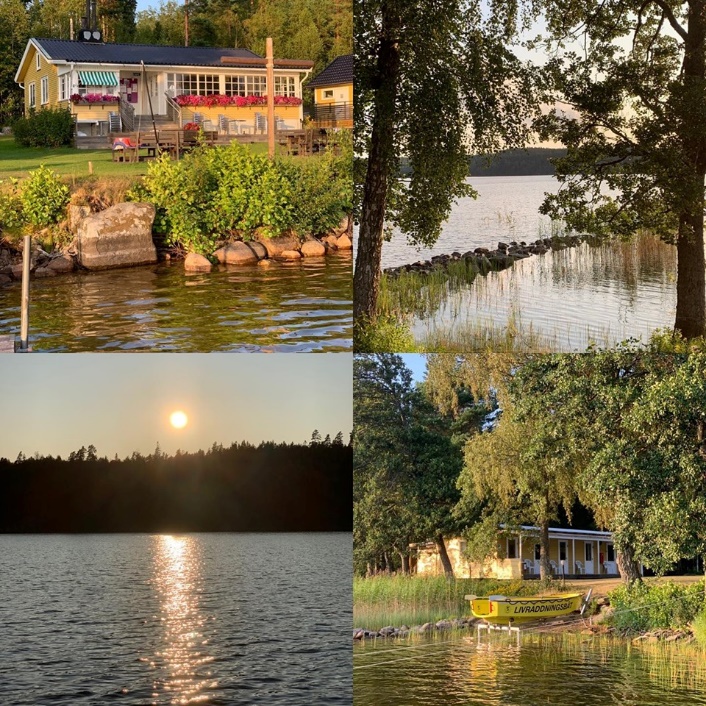 Du jobbar 5 dagar vardagar eller helger någon gång mellan 17:e juni och 18:e augusti. (under v 25 tom v 33)
Du tjänar 200 kr per dag. 
Dina arbetstider är c:a kl. 11 – 18 
Du hjälper till med café, bokningar, städning och diverse som behöver göras på gården. Du har en fikapaus ihop med övriga och en rast på 30 min någon gång under dagen när det passar. 
Du jobbar tillsamman med en Feriearbetare och en anställd eller frivillig vuxen person.Har du möjlighet att jobba mer än 5 vardagar/helger kan du också anmäla det. 
Vi vill också veta om det finns dagar du absolut inte kan (så får vi lättare ihop ett schema)Fyll i alla uppgifter via länken https://forms.gle/cyJVKc2qouwtRtLj6    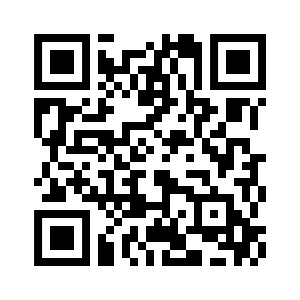 senast den 30 april. 
Har du frågor så ring, sms:a eller maila till Berit Hallqvist 0725-339448 ; berithallqvist@hotmail.comVälkommen med din anmälan önskar Solvikenutskottet!
